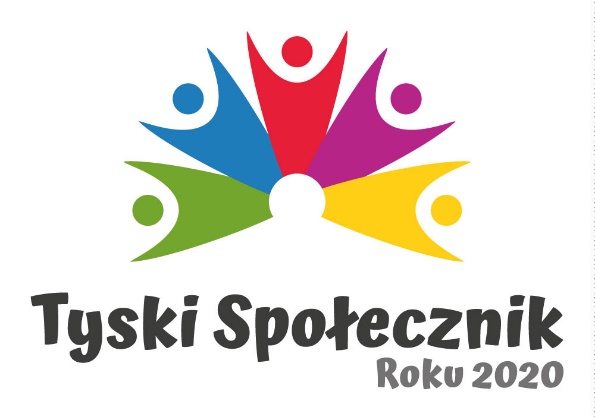 Formularz zgłoszeniowy osoby do tytułu „Tyskiego Społecznika Roku 2020”Zgłaszamy do tytułu „Tyskiego Społecznika Roku 2020” Panią/Pana:…………………………………………………….  (imię i nazwisko)Informacje dot. kandydata/kandydatki nominowanej do tytułu „Tyskiego Społecznika Roku 2020”Dane osób zgłaszających lub instytucjiOświadczeniaOświadczam, że poinformowano Kandydata/Kandydatkę o chęci zgłoszenia go do Konkursu do tytułu „Tyskiego Społecznika Roku 2020”, uzyskano zgodę od Kandydata/Kandydatki na nominację. Kandydat/Kandydatka powinien/powinna zapoznać się i wyrazić zgodę na wykorzystanie danych osobowych, opisanych w klauzuli informacyjnej (załącznik 2).Wyrażam zgodę na przetwarzanie przez Fundację Rozwoju Ekonomii Społecznej z siedzibą w Katowicach, przy ulicy Kanałowa 32B, 40-748 Katowice, moich danych osobowych, opisanych w klauzuli informacyjnej dotyczącej przetwarzania danych osobowych (załącznik 1) w celu organizacji Konkursu „Tyski Społecznik Roku 2020”, przekazania informacji o kandydatach oraz szczegółów dotyczących organizacji Gali Społecznika Roku. Uzasadnienie:…………………………………………  	(Data, miejscowość)						Załącznik 1Klauzula informacyjna na temat przetwarzania danych osobowych (dot. osoby zgłaszającej)(Wypełnij czytelnie, DRUKOWANYMI LITERAMI) Imię i nazwisko: ………………………………..………………..…….……… Zostałem/am poinformowany/a, o tym, że:Administratorem moich danych osobowych w szczególności znajdujących się w dokumentacji związanej z projektem określonym w pkt. 2 jest Fundacja Rozwoju Ekonomii Społecznej z siedzibą w Katowicach ul. Kanałowa 32b.Dane osobowe będą przetwarzane w zakresie realizacji celów związanych z projektem o nazwie Prowadzenie programu z zakresu aktywizacji społeczności lokalnych „BAZA-Bank Aktywnych Ludzi Miasta” realizowanym przez Fundację Rozwoju Ekonomii Społecznej – w szczególności w zakresie związanym z wykonywaniem zadań projektu, z działaniami w celach statystycznych, sprawozdawczych oraz informacyjnych, a także na potrzeby kontroli ze strony podmiotu zlecającego realizację projektu. Przetwarzanie podanych przeze mnie danych osobowych będzie oparte o dobrowolnie wyrażoną zgodę (art. 6 ust. 1 lit. a) RODO). Dane będą mogły być również przetwarzane niezależnie od wyrażonej zgody, w związku z dochodzeniem/obroną roszczeń (art. 6 ust. 1 lit. f) RODO).Mam prawo do żądania od Administratora dostępu do moich danych osobowych, ich sprostowania, usunięcia lub ograniczenia przetwarzania, prawo do wniesienia sprzeciwu wobec przetwarzania, a także prawo do przenoszenia danych oraz prawo do złożenia oświadczenia o cofnięciu każdej wyrażonej zgody w każdym czasie. Cofnięcie zgody nie ma wpływu na zgodność z prawem przetwarzania, którego dokonano na podstawie zgody przed jej cofnięciem.Moje dane osobowe będą przetwarzane przez okres nie dłuższy niż 10 lat, chyba że dłuższy okres przetwarzania będzie wynikła z powszechnie obowiązujących przepisów prawa. Moje dane osobowe będą mogły być przetwarzane przez okres przedawnienia roszczeń związanych z przetwarzaniem moich danych osobowych w celach określonych w powyższej deklaracji zgody.Moje dane nie będą przekazywane innym odbiorcom, ani do państw trzecich/organizacji międzynarodowych.Moje dane nie będą przetwarzane w sposób zautomatyzowany.Przysługuje mi prawo do wniesienia skargi do organu nadzorczego w postaci Urzędu Ochrony Danych Osobowych. Oświadczam, iż jestem osobą która ukończyła 16 rok życia. ………………………………..Podpis Załącznik 2Klauzula informacyjna na temat przetwarzania danych osobowych (dot. osoby nominowanej)(Wypełnij czytelnie, DRUKOWANYMI LITERAMI) Imię i nazwisko: ………………………………..………………..…….……… Zostałem/am poinformowany/a, o tym, że:Administratorem moich danych osobowych w szczególności znajdujących się w dokumentacji związanej z projektem określonym w pkt. 2 jest Fundacja Rozwoju Ekonomii Społecznej z siedzibą w Katowicach ul. Kanałowa 32b.Dane osobowe będą przetwarzane w zakresie realizacji celów związanych z projektem o nazwie Prowadzenie programu z zakresu aktywizacji społeczności lokalnych „BAZA-Bank Aktywnych Ludzi Miasta” realizowanym przez Fundację Rozwoju Ekonomii Społecznej – w szczególności w zakresie związanym z wykonywaniem zadań projektu, z działaniami w celach statystycznych, sprawozdawczych oraz informacyjnych, a także na potrzeby kontroli ze strony podmiotu zlecającego realizację projektu. Przetwarzanie podanych przeze mnie danych osobowych będzie oparte o dobrowolnie wyrażoną zgodę (art. 6 ust. 1 lit. a) RODO). Dane będą mogły być również przetwarzane niezależnie od wyrażonej zgody, w związku z dochodzeniem/obroną roszczeń (art. 6 ust. 1 lit. f) RODO).Mam prawo do żądania od Administratora dostępu do moich danych osobowych, ich sprostowania, usunięcia lub ograniczenia przetwarzania, prawo do wniesienia sprzeciwu wobec przetwarzania, a także prawo do przenoszenia danych oraz prawo do złożenia oświadczenia o cofnięciu każdej wyrażonej zgody w każdym czasie. Cofnięcie zgody nie ma wpływu na zgodność z prawem przetwarzania, którego dokonano na podstawie zgody przed jej cofnięciem.Moje dane osobowe będą przetwarzane przez okres nie dłuższy niż 10 lat, chyba że dłuższy okres przetwarzania będzie wynikła z powszechnie obowiązujących przepisów prawa. Moje dane osobowe będą mogły być przetwarzane przez okres przedawnienia roszczeń związanych z przetwarzaniem moich danych osobowych w celach określonych w powyższej deklaracji zgody.Moje dane nie będą przekazywane innym odbiorcom, ani do państw trzecich/organizacji międzynarodowych.Moje dane nie będą przetwarzane w sposób zautomatyzowany.Przysługuje mi prawo do wniesienia skargi do organu nadzorczego w postaci Urzędu Ochrony Danych Osobowych. Oświadczam, iż jestem osobą która ukończyła 16 rok życia. ………………………………..Podpis Adres do korespondencjiTelefone-mailInstytucja/grupa nieformalna/organizacja, w której działa kandydat/kandydatkaImię i Nazwisko/Nazwa instytucjiNr telefonuPodpis1.2.3.Imię i Nazwisko/Nazwa instytucjiPodpis1.2.3.Imię i Nazwisko/Nazwa instytucjiPodpis1.2.3.Imię i Nazwisko osoby nominowanejPodpisOpisz dokonania zgłaszanej osoby. W opisie powinny się znaleźć następujące elementy: zaangażowanie w kwestie lokalnej społeczności, rozpoznawalność danej osoby w mieście, przykłady efektów jej działalności. Maksimum 1000 znaków. Możliwość dołączenia załączników w postaci zdjęć, wycinków prasowych, prezentacji, materiałów wideo itp.